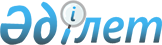 Об утверждении Правил оказания социальной помощи, установления размеров и определения перечня отдельных категорий нуждающихся граждан Ордабасинского района
					
			Утративший силу
			
			
		
					Решение Ордабасинского районного маслихата Южно-Казахстанской области от 22 июня 2016 года № 4/12. Зарегистрировано Департаментом юстиции Южно-Казахстанской области 19 июля 2016 года № 3788. Утратило силу решением Ордабасинского районного маслихата Туркестанской области от 10 марта 2020 года № 58/2
      Сноска. Утратило силу решением Ордабасинского районного маслихата Туркестанской области от 10.03.2020 № 58/2 (алғашқы ресми жарияланған күнінен кейін күнтізбелік он күн өткен соң қолданысқа енгізіледі).

      В соответствии c подпунктом 4) пункта 1 статьи 56 Бюджетного кодекса Республики Казахстан от 4 декабря 2008 года, пункта 2-3 статьи 6 Закона Республики Казахстан от 23 января 2001 года "О местном государственном управлении и самоуправлении в Республике Казахстан" и Постановлением Правительства Республики Казахстан от 21 мая 2013 года № 504 "Об утверждении Типовых правил оказания социальной помощи, установления размеров и определения перечня отдельных категорий нуждающихся граждан" и письма управления Юстиции Южно Казахстанской области № 2-2-26-3/3955 от 08.06.2016 года, Ордабасинский районный маслихат РЕШИЛ:

      1. Утвердить прилагаемые Правила оказания социальной помощи, установления размеров и определения перечня отдельных категорий нуждающихся граждан Ордабасинского района.

      2. Настоящее решение вводится в действие по истечении десяти календарных дней со дня его первого официального опубликования. Правила оказания социальной помощи, установления размеров и определения перечня отдельных категорий нуждающихся граждан Ордабасинского района
      1. Настоящие правила оказания социальной помощи, установления размеров и определения перечня отдельных категорий нуждающихся граждан (далее - правила) разработаны в соответствии с Законом Республики Казахстан от 23 января 2001 года "О местном государственном управлении и самоуправлении в Республике Казахстан" и Постановлением Правительства Республики Казахстан от 21 мая 2013 года № 504 "Об утверждении Типовых правил оказания социальной помощи, установления размеров и определения перечня отдельных категорий нуждающихся граждан" и определяют порядок оказания социальной помощи, установления размеров и определения перечня отдельных категорий нуждающихся граждан.

      2. Социальная помощь предоставляется отдельным категориям нуждающихся граждан, постоянно проживающим на территории Ордабасинского района. 1. Общие положения
      3.Основные термины и понятия, которые используются в настоящих правилах:

      1) Государственная корпорация "Правительство для граждан" (далее – уполномоченная организация) – юридическое лицо, созданное по решению Правительства Республики Казахстан, для оказания государственных услуг в соответствии с законодательством Республики Казахстан, организации работы по приему заявлений на оказание государственных услуг и выдаче их результатов услугополучателю по принципу "одного окна", а также обеспечения оказания государственных услуг в электронной форме;

      2) памятные даты – события, имеющие общенародное историческое, духовное, культурное значение и оказавшие влияние на ход истории Республики Казахстан;

      3) специальная комиссия – комиссия, создаваемая решением акима Ордабасинского района, по рассмотрению заявления лица (семьи), претендующего на оказание социальной помощи в связи с наступлением трудной жизненной ситуации;

      4) прожиточный минимум – необходимый минимальный денежный доход на одного человека, равный по величине стоимости минимальной потребительской корзины, рассчитываемой органами статистики в области;

      5) праздничные дни – дни национальных и государственных праздников Республики Казахстан;

      6) среднедушевой доход семьи (гражданина) – доля совокупного дохода семьи, приходящаяся на каждого члена семьи в месяц;

      7) центральный исполнительный орган - государственный орган, обеспечивающий реализацию государственной политики в сфере социальной защиты населения;

      8) трудная жизненная ситуация - ситуация, объективно нарушающая жизнедеятельность гражданина, которую он не может преодолеть самостоятельно;

      9) уполномоченный орган - исполнительный орган города в сфере социальной защиты населения, финансируемый за счет местного бюджета, осуществляющий оказание социальной помощи; 

      10) участковая комиссия – комиссия, создаваемая решением акима района для проведения обследования материального положения лиц (семей), обратившихся за социальной помощью, и подготовки заключений;

      11) предельный размер – утвержденный максимальный размер социальной помощи;

      12) обусловленная денежная помощь (далее – ОДП) – выплата в денежной форме, предоставляемая государством физическим лицам или семьям с месячным среднедушевым доходом ниже 60 процентов от величины прожиточного минимума на условиях социального контракта активизации семьи;

      13) индивидуальный план помощи семье (далее – индивидуальный план) – комплекс разработанных уполномоченным органом совместно с заявителем мероприятий по содействию занятости и (или) социальной адаптации;

      14) социальная адаптация членов семьи (лица) предусматривает предоставление специальных социальных услуг в зависимости от их индивидуальной потребности в соответствии с Законом Республики Казахстан "О специальных социальных услугах", а также иные меры социальной поддержки, предусмотренные за счет средств местного бюджета;

      15) социальный контракт активизации семьи – соглашение между трудоспособным физическим лицом, выступающим от имени семьи для назначения ОДП, и уполномоченным органом, определяющее права и обязанности сторон;

      16) совокупный доход семьи - общая сумма доходов, полученных как в денежной, так и натуральной форме, за 3 месяца, предшествующих месяцу обращения за назначением обусловленной денежной помощи, рассчитываемая в соответствии с  Правилами исчисления совокупного дохода лица (семьи), претендующего на получение государственной адресной социальной помощи, утвержденными приказом Министра труда и социальной защиты населения Республики Казахстан от 28 июля 2009 года № 237-п (зарегистрирован в Министерстве юстиции Республики Казахстан 28 августа 2009 года № 5757); 

      17) социальный контракт - соглашение между физическим лицом из числа безработных, самостоятельно занятых и малообеспеченных граждан Республики Казахстан, участвующих в государственных мерах содействия занятости, и центром занятости населения, определяющее права и обязанности сторон.

      4. Для целей настоящих правил под социальной помощью понимается помощь, предоставляемая акиматом Ордабасинского района в денежной или натуральной форме отдельным категориям нуждающихся граждан (далее – получатели) в случае наступления трудной жизненной ситуации, а также к памятным датам и праздничным дням.

      5. Лицам, указанным в статье 20 Закона Республики Казахстан от 28 апреля 1995 года "О льготах и социальной защите участников, инвалидов Великой Отечественной войны и лиц, приравненных к ним" и статье 16 Закона Республики Казахстан от 13 апреля 2005 года "О социальной защите инвалидов в Республике Казахстан", социальная помощь оказывается в порядке, предусмотренном настоящими правилами. 

      6. Социальная помощь предоставляется единовременно и (или) периодически (ежемесячно, ежеквартально, 1 раз в полугодие).

      7. Социальная помощь предоставляется по следующим праздничным дням:

      1) 8 марта "Международный женский день" - многодетным матерям, награжденные подвесками "Алтын алка", "Кумис алка" или получившие ранее звание "Мать-героиня", а также награжденные орденами "Материнская слава" І и ІІ степени, единовременно в размере 2 кратного месячного расчетного показателя;

      2) 21-23 марта "Наурыз мейрамы" - Семьям погибших военнослужащих, а именно:

      семьи военнослужащих, погибших (пропавших без вести) или умерших вследствие ранения, контузии, увечья, заболевания, полученных в период боевых действий в Афганистане или в других государствах, в которых велись боевые действия, единовременно в размере 2 кратного месячного расчетного показателя;

      семьи военнослужащих погибших (умерших) при прохождении воинской службы в мирное время, единовременно в размере 2 кратного месячного расчетного показателя;

      3) 7 мая "День защитника Отечества" - военнообязанные, призывавшиеся на учебные сборы и направлявшиеся в Афганистан в период ведения боевых действий, единовременно, в размере 5 месячных расчетных показателей;

      лица, принимавшие участие в ликвидации последствий катастрофы на Чернобыльской АЭС в 1986-1987 годах, единовременно, в размере 5 месячных расчетных показателей;

      лица, ставшие инвалидами вследствие катастрофы на Чернобыльской АЭС и других радиационных катастроф и аварий на объектах гражданского или военного назначения, испытания ядерного оружия, единовременно, в размере 5 месячных расчетных показателей;

      военнослужащие, ставшие инвалидами вследствие ранения, контузии, увечья, полученных при защите бывшего Союза ССР, при исполнении иных обязанностей воинской службы в другие периоды или вследствие заболевания, связанного с пребыванием на фронте, а также при прохождении воинской службы в Афганистане или других государствах, в которых велись боевые действия, в размере 5 месячных расчетных показателей;

      4) к 9 мая "День победы Великой Отечественной войны" - участникам и инвалидам Великой Отечественной войны, единовременно, в размере 100 месячного расчетного показателя, работникам тыла, супругам (супругу) войнов, погибших в годы Великой Отечественной войны и не вступивших в повторный брак, жены (мужья) умерших инвалидов войны единовременно в размере 5 кратного месячного расчетного показателя.

      8. Участковые и специальные комиссии осуществляют свою деятельность на основании положений, утверждаемых акиматом Южно-Казахстанской области. 2. Порядок определения перечня категорий получателей социальной помощи и установления размеров социальной помощи
      9. Социальная помощь предоставляется гражданам из числа следующих категорий:

      1) для подписки в изданиях - участникам и инвалидам Великой Отечественной войны, единовременно, в размере 10 месячных расчетных показателей и лицам, награжденным орденами и медалями бывшего Союза ССР за самоотверженный труд и безупречную воинскую службу в тылу в годы Великой Отечественной войны, единовременно, в размере 1 месячного расчетного показателя;

      2) пожилым лицам старше 80-ти лет, нуждающихся в уходе, для возмещения расходов, связанных с проездом, ежемесячно, в размере 1 месячного расчетного показателя;

      3) инвалидам по индивидуальной программе реабилитации по обеспечению инвалидными колясками:

      на инвалидные коляски, предназначенные для прогуливания, в размере 55,6 месячных расчетных показателей;

      на инвалидные коляски, предназначенные для комнаты, в размере 24,7 месячных расчетных показателей;

      4) пенсионерам и инвалидам для получения направлений, в санатории или реабилитационные центры, единовременно, в размере 34,7 месячных расчетных показателей;

      5) лицам, больным заразной формой туберкулеза, выписанным из специализированной противотуберкулезной медицинской организации ежемесячно в размере 10 месячных расчетных показателей и семьям, попавшим в трудную жизненную ситуацию, единовременно, в размере 28,9 месячных расчетных показателей;

      6) нуждающимся гражданам, страдающим заболеванием хронической почечной недостаточностью, единовременно, в размере 72 месячных расчетных показателей;

      7) семьям, с месячным среднедушевым доходом ниже черты бедности, на покупку крупного рогатого скота, единовременно, в размере 92 месячных расчетных показателей;

      8) участникам и инвалидам Великой Отечественной войны, на улучшение качество жизни, единовременно, в размере 500 месячных расчетных показателей;

      9) людям заразившимся Синдромом Приобретенного Иммунного Дефицита или Вирусом Иммунодефицита Человека по вине медицинских работников и работников в сфере социально бытовых услуг что повлекло вред их здоровью, ежемесячно, в размере до 21,9 месячных расчетных показателей;

      10) участникам и инвалидам Великой Отечественной войны, малообеспеченным семьям среднедушевой доход которых, не превышает шестьдесят процента порога, в кратном отношении к прожиточному минимуму, одиноким пенсионерам и инвалидам, для компенсаций причиненного ущерба гражданину (семье) либо жилью вследствие стихийного бедствия или пожара, единовременно, в размере 100 месячных расчетных показателей.

      При наступлении трудной жизненной ситуации вследствие стихийного бедствия или пожара, граждане в месячный срок должны обратиться за социальной помощью.

      При этом основаниями для отнесения граждан к категории нуждающихся при наступлении трудной жизненной ситуации являются:

      1) основания, предусмотренные законодательством Республики Казахстан;

      2) причинение ущерба гражданину (семье) либо его имуществу вследствие стихийного бедствия или пожара либо наличие социально значимого заболевания;

      3) наличие среднедушевого дохода, не превышающего шестьдесят процента порога, в кратном отношении к прожиточному минимуму.

      Окончательный перечень оснований для отнесения граждан к категории нуждающихся и проведения обследований материально-бытового положения лица (семьи) утверждается районным маслихатом.

      Специальные комиссии при вынесении заключения о необходимости оказания социальной помощи руководствуются утвержденным местными представительными органами перечнем оснований для отнесения граждан к категории нуждающихся.

      10. Оказание социальной помощи в размере 1 месячного расчетного показателя в месяц на семью, в течении трех месяцев с месяца наступления случаев падения курса национальной валюты, в целях поддержки малообеспеченных семей. Назначение социальной помощи производится с месяца обращения на три месяца и выплачивается ежемесячно.

      11. К памятным датам и праздничным дням размер социальной помощи для отдельно взятой категории получателей устанавливается в едином размере по согласованию с акиматом Южно-Казахстанской области.

      12. Размер ОДП на каждого члена семьи (лица) определяется как разница между среднедушевым доходом семьи (лица) и 60 процентами от величины прожиточного минимума, установленной в области.

      13. Размер оказываемой социальной помощи в каждом отдельном случае определяет специальная комиссия и указывает его в заключении о необходимости оказания социальной помощи. 3. Порядок оказания социальной помощи
      14. Социальная помощь к памятным датам и праздничным дням оказывается по списку, утверждаемому акиматом Ордабасинского района по представлению уполномоченной организации либо иных организаций без истребования заявлений от получателей.

      15. Для получения социальной помощи при наступлении трудной жизненной ситуации заявитель от себя или от имени семьи в уполномоченный орган или акиму сельского округа представляет заявление с приложением следующих документов:

      1) документ, удостоверяющий личность;

      2) документ, подтверждающий регистрацию по постоянному месту жительства;

      3) сведения о составе лица (семьи) согласно  приложению 1 к Типовым правилам оказания социальной помощи, установления размеров и определения перечня отдельных категорий нуждающихся граждан утвержденный  Постановлением Правительства Республики Казахстан от 21 мая 2013 года № 504 (далее –  Типовые правила);

      4) сведения о доходах лица (членов семьи);

      5) акт и/или документ, подтверждающий наступление трудной жизненной ситуации.

      16. Уполномоченный орган, аким сельского округа либо ассистент дают консультацию претенденту об условиях назначения ОДП и при его согласии на участие проводят собеседование.

      При проведении собеседования определяются:

      1) право претендента на получение ОДП; 

      2) виды предоставляемых специальных социальных услуг членам семьи с учетом их индивидуальных потребностей;

      3) государственные меры оказания содействия занятости.

      По результатам собеседования оформляется лист собеседования согласно приложению 2 к настоящим Правилам.

      17. Документы представляются в подлинниках и копиях для сверки, после чего подлинники документов возвращаются заявителю.

      18. При поступлении заявления на оказание социальной помощи при наступлении трудной жизненной ситуации, уполномоченный орган или аким сельского округа в течение одного рабочего дня направляют документы заявителя в участковую комиссию для проведения обследования материального положения лица (семьи).

      19. Участковая комиссия, в течение двух рабочих дней со дня получения документов, проводит обследование заявителя, по результатам которого составляет акт о материальном положении лица (семьи), подготавливает заключение о нуждаемости лица (семьи) в социальной помощи по формам согласно приложениям приложениям 2, 3 к Типовым правилам и направляет их в уполномоченный орган или акиму сельского округа.

      Аким сельского округа в течение двух рабочих дней со дня получения акта и заключения участковой комиссии направляет их с приложенными документами в уполномоченный орган.

      20. В случае недостаточности документов для оказания социальной помощи, уполномоченный орган запрашивает в соответствующих органах сведения, необходимые для рассмотрения представленных для оказания социальной помощи документов.

      21. В случае невозможности представления заявителем необходимых документов в связи с их порчей, утерей, уполномоченный орган принимает решение об оказании социальной помощи на основании данных иных уполномоченных органов и организаций, имеющих соответствующие сведения.

      22. Уполномоченный орган в течение одного рабочего дня со дня поступления документов от участковой комиссии или акима сельского округа производит расчет среднедушевого дохода лица (семьи) в соответствии с законодательством Республики Казахстан и представляет полный пакет документов на рассмотрение специальной комиссии.

      23. Специальная комиссия в течение двух рабочих дней со дня поступления документов выносит заключение о необходимости оказания социальной помощи, при положительном заключении указывает размер социальной помощи.

      24. Уполномоченный орган в течение восьми рабочих дней со дня регистрации документов заявителя на оказание социальной помощи принимает решение об оказании либо отказе в оказании социальной помощи на основании принятых документов и заключения специальной комиссии о необходимости оказания социальной помощи.

      25. Среднедушевой доход исчисляется путем деления совокупного дохода, полученного за 3 месяца, предшествующих месяцу обращения за назначением ОДП, на число членов семьи и на три месяца и не пересматривается в течение срока действия социального контракта активизации семьи.

      Размер ОДП пересчитывается в случае изменения состава семьи с момента наступления указанных обстоятельств, но не ранее момента ее назначения. 

      В случаях, указанных в пунктах 20 и 21 настоящих правил, уполномоченный орган принимает решение об оказании либо отказе в оказании социальной помощи в течение двадцати рабочих дней со дня принятия документов от заявителя или акима сельского округа.

      26. Уполномоченный орган письменно уведомляет заявителя о принятом решении (в случае отказа - с указанием основания) в течение трех рабочих дней со дня принятия решения.

      27. Социальный контракт активизации семьи заключается в двух экземплярах, один из которых выдается заявителю под роспись в журнале регистрации по форме, согласно приложению 5 к настоящим Правилам, второй хранится в отделе занятости и социальных программ.

      28. Участие в государственных мерах содействия занятости является обязательным условием для трудоспособных членов семьи, за исключением случаев:

      стационарного, амбулаторного лечения (при предоставлении подтверждающих документов от соответствующих медицинских организаций);

      осуществления кроме основного (ых) претендента (ов) на участие в государственных мерах содействия занятости ухода за детьми до трех лет, ребенком-инвалидом до восемнадцати лет, инвалидами первой и второй групп, престарелыми старше восьмидесяти лет, которые нуждаются в постороннем уходе и помощи.

      29. ОДП предоставляется на срок действия социального контракта активизации семьи и выплачивается ежемесячно или единовременно за три месяца по заявлению претендента.

      30. Единовременная сумма ОДП должна быть использована исключительно на мероприятия, связанные с выполнением обязанностей по социальному контракту, в том числе на развитие личного подсобного хозяйства (покупка домашнего скота, птицы и другое), организацию индивидуальной предпринимательской деятельности, кроме затрат на погашение предыдущих займов, приобретение жилой недвижимости, а также осуществление деятельности в сфере торговли.

      31. После определения права на ОДП в течение одного рабочего дня направляет заявителя и (или) членов семьи, отнесенных к категории самозанятых, безработных, за исключением случаев, предусмотренныхм пунктом 27 настоящих Правил, и инвалидов 1 и 2 группы, учащихся, студентов, слушателей, курсантов и магистрантов очной формы обучения, для участия в государственных мерах содействия занятости в центр занятости для заключения социального контракта либо представляет направление на иные меры содействия занятости, реализуемые за счет средств местного бюджета в соответствии с Законом Республики Казахстан "О занятости населения".

      32. Государственные меры содействия занятости предусматривают обеспечение занятости трудоспособных членов семьи через развитие инфраструктуры и жилищно-коммунального хозяйства, развитие сельского предпринимательства, обучение и добровольное переселение, а также иные меры, предусмотренные Законом Республики Казахстан "О занятости населения".

      33. Индивидуальный план разрабатывается совместно с заявителем и членами его семьи, который включает в себя мероприятия по содействию занятости и социальной адаптации (в случае присутствия в составе семье лиц, нуждающихся в такой адаптации) и является неотъемлемой частью социального контракта активизации семьи.

      Социальный контракт активизации семьи содержит обязательства сторон для назначения ОДП, а также прохождение скрининговых осмотров, приверженность к лечению при наличии социально-значимых заболеваний (алкоголизм, наркомания, туберкулез), постановку на учет в женской консультации до 12 недели беременности и наблюдение в течение всего периода беременности.

      34. Социальный контракт активизации семьи заключается на шесть месяцев с возможностью пролонгации на шесть месяцев, но не более одного года при условиях необходимости продления социальной адаптации членов семьи и (или) незавершения трудоспособными членами семьи профессионального обучения и (или) прохождения молодежной практики и (или) занятости в социальных рабочих местах.

      При пролонгации социального контракта активизации семьи размер ОДП не пересматривается.

      35. Отказ в оказании социальной помощи осуществляется в случаях:

      1) выявления недостоверных сведений, представленных заявителями;

      2) отказа, уклонения заявителя от проведения обследования материального положения лица (семьи);

      3) превышения размера среднедушевого дохода лица (семьи) установленного городским маслихатом порога для оказания социальной помощи.

      36. Финансирование расходов на предоставление социальной помощи осуществляется в пределах средств, предусмотренных бюджетом Ордабасинского района на текущий финансовый год. 4. Основания для прекращения и возврата предоставляемой социальной помощи
      37. Социальная помощь прекращается в случаях:

      1) смерти получателя;

      2) выезда получателя на постоянное проживание за пределы соответствующей административно-территориальной единицы;

      3) направления получателя на проживание в государственные медико-социальные учреждения;

      4) выявления недостоверных сведений, представленных заявителем;

      5) расторжения и (или) невыполнения обязательств по социальному контракту активизиации семьи и социальному контракту.

      Выплата социальной помощи прекращается с месяца наступления указанных обстоятельств.

      38. Излишне выплаченные суммы подлежат возврату в добровольном или ином установленном законодательством Республики Казахстан порядке. 5. Заключительное положение
      39. Мониторинг и учет предоставления социальной помощи проводит уполномоченный орган с использованием базы данных автоматизированной информационной системы "Е-Собес" и "Социальная помощь".
      Регистрационный номер семьи _______________ Сведения о составе семьи заявителя
      ________________________ _______________________________
(Ф.И.О. заявителя) (домашний адрес, телефон)

      Подпись заявителя ____________________ Дата ______________

      Ф.И.О. должностного лица органа, 

      уполномоченного заверять
сведения о составе семьи _________________________

 Лист собеседования для назначения ОДП
      Ф.И.О. заявителя ____________________________________________________ 
Ф.И.О. специалиста отдела занятости и социальных программ ____________________________________________________________________

      Дата обращения за обусловленной денежной помощью на основе социального контракта активизации семьи _____________________________

      Характеристика семьи (одиноко проживающего гражданина): _____________
________________________________________________________________________________
Трудовая деятельность взрослых неработающих членов семьи (места работы, должность, причины увольнения): 

      Возможности трудовой деятельности (мнение):

      Заявитель:
____________________________________________________________________

      Супруг (супруга): ____________________________________________________

      Другие взрослые члены семьи:
____________________________________________________________________

      Отношения между членами семьи ______________________________________
________________________________________________________________________________
________________________________________________________________________________

      Сложности в семье ___________________________________________________
________________________________________________________________________________
________________________________________________________________________________

      Возможности (потенциал) семьи – оценка специалиста отдела занятости и социальных программ _______________________________________________________________________
________________________________________________________________________________
________________________________________________________________________________
________________________________________________________________________________

      Проблемы, беспокойства (трудности на сегодняшний день), что мешает
________________________________________________________________________________
________________________________________________________________________________
________________________________________________________________________________

      Желания семьи (одиноко проживающего гражданина) _____________________
________________________________________________________________________________
________________________________________________________________________________

      Другое ___________________________________________________________________
________________________________________________________________________________
________________________________________________________________________________


      Подписи сторон

      Отдел занятости и социальных программ Участник (и)

      ___________________ (подпись) ___________________ (подпись)

      ______________________________ (дата) _____________________ (дата) АКТ обследования для определения нуждаемости лица (семьи) в связи с наступлением трудной жизненной ситуации
      от "___" ________ 20___г. 

      ______________________ 
 (населенный пункт) 

      1. Ф.И.О. заявителя ______________________________________________ 

      2. Адрес места жительства ________________________________________ 
_______________________________________________________________________________ 

      3. Трудная жизненная ситуация, в связи с наступлением которой заявитель обратился за социальной помощью ___________________________________________________________
________________________________________________________________________________

      4. Состав семьи (учитываются фактически проживающие в семье) ________ человек, в том числе: 

      

      Всего трудоспособных _________ человек.

      Зарегистрированы в качестве безработного в органах занятости _______ человек. 

      Количество детей: ______ 

      обучающихся в высших и средних учебных заведениях на платной основе _______ человек, стоимость обучения в год ________ тенге.

      Наличие в семье Участников Великой Отечественной войны, инвалидов Великой Отечественной войны, приравненных к участникам Великой Отечественной войны и инвалидам Великой Отечественной войны, пенсионеров, пожилых лиц, старше 80-ти лет, лиц, имеющих социально значимые заболевания (злокачественные новообразования, туберкулез, вирус иммунодефицита человека), инвалидов, детей-инвалидов (указать или добавить иную категорию) _______________________________________________________________________________ 

      5. Условия проживания (общежитие, арендное, приватизированное жилье, служебное
жилье, жилой кооператив, индивидуальный жилой дом или иное - указать):
________________________________________________________________________________

      Расходы на содержание жилья: ________________________________________________________________________________________________________________________________________________________________

      Доходы семьи: 



      6. Наличие: 

      автотранспорта (марка, год выпуска, правоустанавливающий документ, заявленные доходы от его эксплуатации) _______________________________________________________
___________________________________________ иного жилья, кроме занимаемого в настоящее время, (заявленные доходы от его эксплуатации) ________________________________________________________________________________
_______________________________________________________________________________ 

      7. Сведения о ранее полученной помощи (форма, сумма, источник): 
________________________________________________________________________________
________________________________________________________________________________
________________________________________________________________________________
________________________________________________________________________________

      8. Иные доходы семьи (форма, сумма, источник): 
________________________________________________________________________________
________________________________________________________________________________
________________________________________________________________________________

      9. Обеспеченность детей школьными принадлежностями, одеждой, обувью:
________________________________________________________________________________ 

      10. Санитарно-эпидемиологические условия проживания:
________________________________________________________________________________

      Председатель комиссии: 
 _________________________ _____________________ 
       Члены комиссии: 
________________________ ______________________ 
________________________ ______________________ 
________________________ ______________________ 
________________________ ______________________ 
 (подписи) (Ф.И.О.) 

      С составленным актом ознакомлен(а): ____________________________ 
 Ф.И.О. и подпись заявителя 

      От проведения обследования отказываюсь _______________ Ф.И.О. и подпись
заявителя (или одного из членов семьи), дата 

      ______________________________________________________________________ 

      (заполняется в случае отказа заявителя от проведения обследования)

 Заключение участковой комиссии № __ от _________ 20__ г
      Участковая комиссия в соответствии с Правилами оказания социальной помощи, установления размеров и определения перечня отдельных категорий нуждающихся граждан, рассмотрев заявление и прилагаемые к нему документы лица (семьи), обратившегося за предоставлением социальной помощи в связи с наступлением трудной жизненной ситуации

      ________________________________________________________________________________


      (фамилия, имя, отчество заявителя)


      на основании представленных документов и результатов обследования материального положения заявителя (семьи) выносит заключение о 

      __________________________________________________________________


      (необходимости, отсутствии необходимости)


      предоставления лицу (семье) социальной помощи с наступлением трудной жизненной ситуации

      Председатель комиссии: _________________ __________________________ 
Члены комиссии:_______________________ __________________________ 
_______________________ __________________________ 
_______________________ __________________________ 
_______________________ __________________________ 
 (подписи) (Ф.И.О.) 

      Заключение с прилагаемыми документами
в количестве ____ штук
принято "__" ____________ 20__ г. ________________________________________ Ф.И.О.,
должность, подпись работника, акима поселка, села, сельского округа или уполномоченного органа, принявшего документы. Журнал
регистрации социального контракта
активизации семьи по назначению ОДП
					© 2012. РГП на ПХВ «Институт законодательства и правовой информации Республики Казахстан» Министерства юстиции Республики Казахстан
				
      Председатель сессии
Ордабасинского районного
маслихата

С.Алтыбаев

      Секретарь Ордабасинского
районного маслихата

Б.Садвахасов
Утверждены решением
Ордабасинского районного
маслихата от 22 июня 2016 года
№ 4/12Приложение 1
к правилам оказания социальной
помощи, установления размеров
и определения перечня
отдельных категорий
нуждающихся граждан
форма
№ п/п
Ф.И.О. членов семьи
Родственное отношение к заявителю
Год рожденияПриложение 2
к правилам оказания
социальной помощи,
установления размеров
 и определения перечня
 отдельных категорий
 нуждающихся граждан 
форма
Члены семьи
Профессия
Последнее место работы, причины увольнения
Стаж работы общий
Стаж работы на последнем месте
Трудовые навыки и умения
Длительность периода без работы
Заявитель
Супруг (супруга)
Другие взрослыеПриложение 3
к правилам оказания социальной
 помощи, установления размеров
и определения перечня
отдельных категорий
нуждающихся граждан
форма
№ п/п
Ф.И.О.
Дата рождения
Родст- венное отно- шение к заяви- телю
Заня- тость (место работы, учебы)
При- чина неза- нятости
Сведения об участии в общественных работах, профессиональ- ной подготовке (переподготов- ке, повышении квалификации) или в активных мерах содействия занятости
Трудная жизненная ситуация
№ п/п
Ф.И.О. членов семьи (в том числе заявителя), имеющих доход
Вид дохода
Сумма дохода за предыдущий квартал (тенге)
Сумма дохода за предыдущий квартал (тенге)
Сведения о личном подсобном хозяйстве (приусадебный участок, скот и птица), дачном и земельном участке (земельной доли)
№ п/п
Ф.И.О. членов семьи (в том числе заявителя), имеющих доход
Вид дохода
за квартал
в среднем за месяц
Сведения о личном подсобном хозяйстве (приусадебный участок, скот и птица), дачном и земельном участке (земельной доли)Приложение 4
к правилам оказания социальной
 помощи, установления размеров
и определения перечня
отдельных категорий
нуждающихся граждан
формаПриложение 5
к правилам оказания социальной
 помощи, установления размеров
и определения перечня
отдельных категорий
 нуждающихся граждан
форма 
№ п/п
Регистрационный номер
Ф.И.О. заявителя
Адрес
Сумма
Подпись заявителя
Примечание